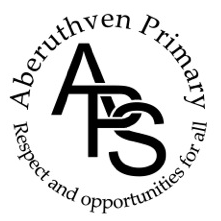 Mobile Phone PolicyNovember 2021Rationale:We respect the right of every child to have contact with his or her family in the outside world in times of difficulty and to feel safe in having the opportunity to make that contact where necessary.We also respect every child’s right to privacy and to not being involved in contact on mobile phones which could distress them in any way or distract them from their opportunities to achieve a good education.Our Aims and Objectives:For all pupils, regardless of family circumstances, to feel happy and safe at school.  To have access to a mobile phone if they need to but to make use of this discreetly and without distracting either themselves or other pupils from their educational opportunities.Pupil Rights:To bring a mobile phone to school if they wish to and to use it if necessary.Pupil Responsibilities:Not to take the phone into class or use it during lessons.Not to take any photos or videos of other pupils or staff.Not to send or post any messages during the school day. When necessary, ask a member of Staff to contact a family member for subjects which cannot wait until the end of the School day.Not to send or post any messages nor make phone calls from the School Playground before the start of the School day. When necessary, ask a member of Staff to contact a family member for subjects which cannot wait until the end of the School day.To hand their phone into the School Office to be stored safely during the School day and to be picked up at the end of the School day.Not to compare their phone to that of others.